Associazione di volontariato progetto Amore e Natura PANSpettabile  Comitato Direttivo Dell'associazione di Volontariato Progetto Amore e Natura PAN Sede  Località Pellarano Strada Comunale km 1 Bivio campo Cancello Omonimo 88050  – Caraffa di Catanzaro (CZ)Ufficio espositivo  Via Poerio 57 88100 CatanzaroSito web. http://progettoamorenatura.altervista.org/index.html  e-mail assovoloprogettoamor@libero.itOGGETTO : Domanda di ammissione a SocioIl sottoscritto _______________________________________________________ Nato/a _______________________________ il  __________________________Residente a _______________________________________________________domiciliato a ______________________________________________________Via _________________________________________n° ______Cap _________Tel. __________________________ e-mail _________________________________ Professione _______________________________________________________Codice Fiscale n° ___________________________________________________Documento d’identità _______________________ n° _________________________ rilasciato da ___________________ di _______________________il ____________di cittadinanza ____________________________ , essendo in possesso dei requisiti, fa domanda per essere ammesso come Socio dell' Associazione di Volontariato Progetto Amore e Natura in sigla PAN con sede in Caraffa di Cz, Località Pellarano Strada Comunalekm 1 Bivio campo Cancello Omonimo  e in Catanzaro via Poerio,57. Con la presente si avvisa l'associato, il volontario di compilare la seguente scheda in ogni sua parte. In particolare del suo indirizzo email, posta elettronica, in quanto, l'associazione si avvale esclusivamente di questo,prioritariamente, per tutte le informazioni, comunicazione e convocazione. Inoltre l'associato destinatario è tenuto a rispondere, in ogni caso, per dare riscontro del ricevimento. Dichiara di conoscere lo Statuto e il regolamento interno,di accettarli integralmente, si impegna a fare quanto nelle sue possibilità per il raggiungimento degli scopi sociali e ad osservare le deliberazioni degli organi sociali. Autorizza ad usare i propri dati personali nel rispetto dell’art 13 del D.lgs. n° 196/2003 e seguenti per solo fini sociali.Data _____________                                                                                                            _____________________________	Il comitato Direttivo a esaminato la seguente domanda,con esito positivo attribuendo all’associato il N° ____ e notificando l’avvenuto versamento do € _____________  come quota associativa del c.a.										Il Comitato Direttivo  					_______________________________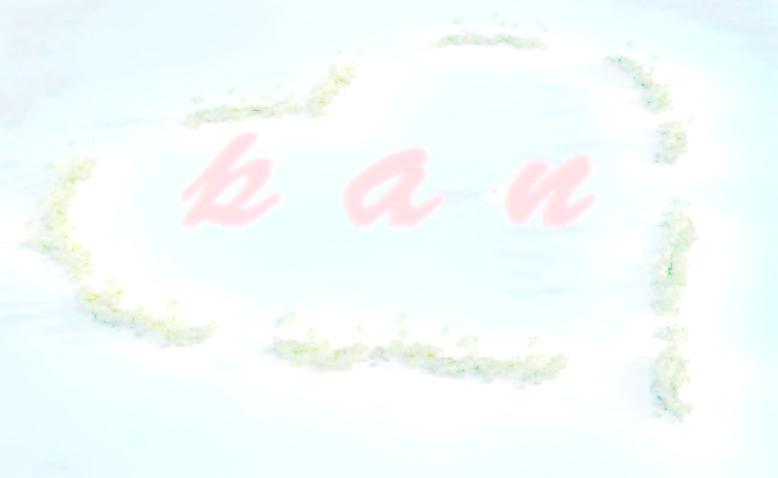 